Биметаллическое реле температуры:
напряжение до 250 В и сертификация по UL
Клингенберг, январь 2018. 
Биметаллическое реле температуры TFS135 разработано компанией WIKA для широкого спектра применений. Оно подходит для коммутации напряжений до 250 В переменного тока/2,5 А и имеет сертификат UL (cURus) для североамериканского рынка.Реле TFS135 удовлетворяет требованиям директивы Европейского союза по низковольтному оборудованию. Оно предназначено для коммутации нагрузки в диапазоне температур +50 °C … +130 °C. Фиксированная точка переключения устанавливается ступенчато с шагом 5 К при отправке с завода-изготовителя. Обладая виброустойчивостью до 10 g, модель TFS135 надежно работает даже в самых неблагоприятных условиях. Наличие стандартизированного электрического разъема значительно облегчает ввод в эксплуатацию.
Новая модель реле в первую очередь используется для защиты оборудования и исполнительных устройств от перегрева. Чувствительный к температуре биметаллический диск модели TFS135 при достижении номинального значения вызывает срабатывание переключающего контакта (нормально замкнутого). После охлаждения ниже температуры сброса цепь снова замыкается, и контролируемое оборудование возвращается к нормальному режиму работы.Manufacturer:WIKA Alexander Wiegand SE & Co. KGAlexander-Wiegand-Straße 3063911 Klingenberg/GermanyTel. +49 9372 132-0Fax +49 9372 132-406vertrieb@wika.comwww.wika.deWIKA фотография:Новое биметаллическое реле температуры: напряжение до 250 В и сертификация по UL 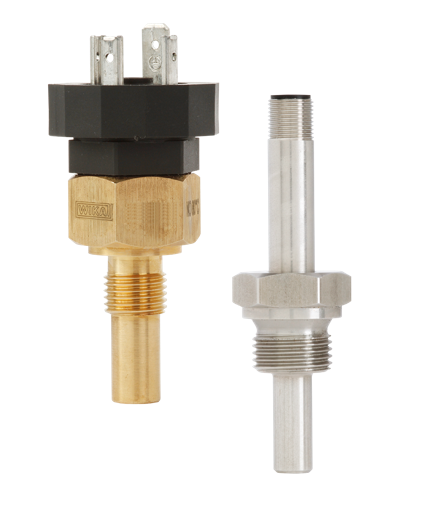 Редакция:WIKA Alexander Wiegand SE & Co. KGAndré Habel NunesMarketing ServicesAlexander-Wiegand-Straße 3063911 Klingenberg/GermanyTel. +49 9372 132-8010Fax +49 9372 132-8008010andre.habel-nunes@wika.comwww.wika.deWIKA press release 02/2018